First Mount Zion Baptist ChurchAcademic Education Ministry (AEM)2022 Scholarship Program BookletScholarship Workshop:	Sunday, November 21, 2021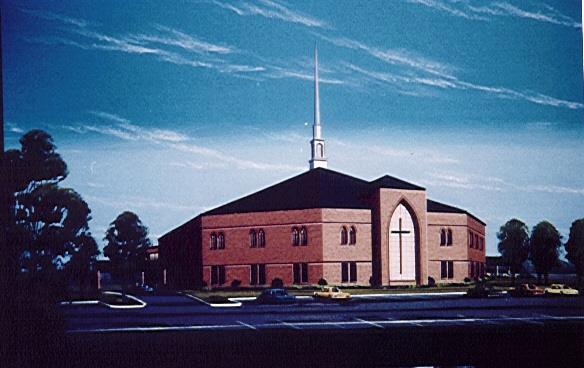 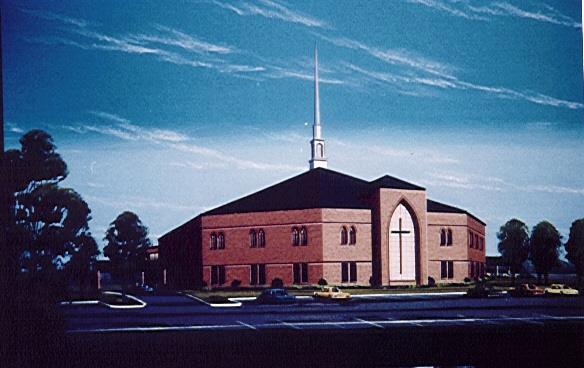 Reverend Dr. Luke E. Torian, PastorReverend Dr. Tracey Holley, Minister of Christian Education      First Mount Zion Baptist Church       16622 Dumfries Road           Dumfries, VA 22025*These Scholarship Requirements Apply to 2022 Graduating Seniors only.**This Scholarship Booklet with attachments is due byFriday April 15, 2022          Name of Student __________________________________________________TABLE OF CONTENTSTable of Contents ..........................................................................................2Student Information……………………….................................................3Mission of First Mount Zion Baptist Church ............................................4History of the FMZ Scholarships................................................................4Scholarship Program ....................................................................................4Types of Scholarships and Committee Members .....................................5Specific Instructions to Students……..........................................................6       Scholarship Information ............................................................................7-9Student Checklist .........................................................................................10 The Rating Sheet.......................................................................................... 11*	*	*Keep and return all documents in the same white envelope that was given to you initially.The Scholarship requirements listed in this booklet have been changed from previous years to accommodate students who were unable to participate in a church ministry due to COVID-19 restrictions and FMZBC closure during those restrictions.  These requirements apply to 2022 graduating seniors only. Please read the entire scholarship booklet before beginning to apply.  Print Name of Student at the bottom of each page.          Name of Student __________________________________________________FIRST MOUNT ZION BAPTIST CHURCH16622 Dumfries RoadDumfries, VA	22025ACADEMIC EDUCATION MINISTRY (AEM)STUDENT INFORMATION(Please print all information legibly in black or blue ink or type.)Full Name ________________________________________________________________                                                                                                                             Street Address______________________________________________________________                                                                                                                     City/State/Zip_______________________________Email________________________Home Telephone # _______________________Cell # ____________________________                               When did you join FMZBC: Year                             Month_______________________?                                          List your FMZBC Member Number___________                                                                        Names of Parents/Guardians_________________________________________________                                                                                Street Address______________________________________________________________                                                                                                                    City/State/Zip 		__ Home Telephone No._____                                          Cell No._____________________                                High School                                                                      Telephone # ________________                     Street Address                                                      City/State/Zip___________________                                   Name of your Counselor                                                    Telephone # ______________ Expected Date of Your High School Graduation_________________________________                                                           Your GPA (to be verified by your official transcript)_____________________________                                                   Your first institution of higher learning choice__________________________________                                                                                                           Name of Student__________________________________________________                                                                                         Mission of First Mount Zion Baptist ChurchThe mission of First Mount Zion Baptist Church is “To connect people who have a desire to become fully devoted followers of Jesus Christ.”  This mission is accomplished through a four-step strategy involving service, stewardship, worship, and study of His word.Historically remembered as the little white church by the side of the road, First Mount Zion Baptist Church has experienced tremendous growth throughout its 154-year history. Currently, FMZBC has over 4,000 members, more than 100 ministries, and an edifice of 108,000 square feet. FMZBC has been extremely blessed by the Lord for its faithfulness.  The main goal is to live out the mission of the church and thus fulfill God’s will for this body of believers.History of FMZBC ScholarshipsThe FMZBC Academic Scholarship Program has evolved through the years to become what it is today.  In the 1990’s only one to three students received FMZBC   scholarships.      However, in   the   early   2000’s, the   church recommended that all graduating seniors who met the FMZBC membership requirement and who completed applications would receive a scholarship from the church.  Today, students who meet the requirements as stated in this booklet will qualify for an academic scholarship from the church.  The Scholarship Program at FMZBCThe church votes on the scholarship budget once a year at church meetings. Once this amount is approved, the Scholarship Committee of the Academic Education Ministry (AEM) follows the instructions in this booklet to decide the type and amount of money to be awarded to students meeting the required deadline.  Scholarships are paid to the college or school of choice of the student upon verification to the church of his/her enrollment.            Name of Student_____________________________________________________  Types of Scholarships and Committee MembersThe three types of scholarships are: *Scholar Award (Participated in two ministries; completed all other requirements)*Achiever Award (Participated in one ministry; completed all other requirements)*Performer Award (No ministry participation; completed all other requirements)Participation in church ministries will determine which type of scholarship you shall receive and the amount of the award.    All scholarship information is due byFriday April 15,2022Send your email address to  AEM@FirstMountZionBC.org if you did not attend the Fall Scholarship Workshop to receive information about other organization scholarships.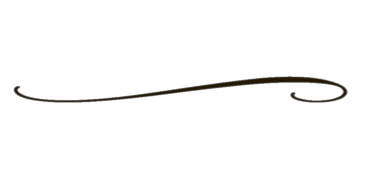 First Mount Zion Academic Education Ministry (AEM)Mr. Gerry Griffin, ChairmanMrs. Kim Crawford, Vice ChairmanScholarship Committee Mr. Kenneth Spencer, Chairman Ms. Cheryl Minor Mrs. Malinda SpencerMrs. Joyce S. ThompsonDr. Delores BazileMrs. Felicia Norwood Mrs. Sandra Grimes        Name of Student 	___________First Mount Zion Baptist ChurchScholarship ProgramSpecific Instructions to StudentsRequired: FMZBC Scholarship Awards are for students who are 2022 graduating high school seniors and who meet the following criteria:Church Membership. Must meet the Membership Requirement at FMZBC of one year prior to the due date that is listed on the title page of this booklet (For example:  The due date is April 2022; you must have been a member by April 2021.) Acceptance to an Institution of Higher Learning. Must have been accepted to at least one institution of higher learning (trade school, community college, university, college, etc.)Participation in a church ministry is not required for 2022 graduating seniors only. These seniors may not have had the opportunity to participate in a church ministry due to COVID-19 restrictions and church closure due to those restrictions.  However, students who participated in a church ministry during their high school years, but prior to November 2021, should list them on the appropriate page.  Participation in a one-time church outreach such as the FMZBC Community Give-Away and Feed My Starving Children do not qualify as ministries.Scholarships are paid directly to the college/school the student is attending upon written confirmation/verification of their enrollment. The student must provide the college or school a copy of your scholarship award letter from the Christian Education Department so the college/school can contact the church. Upon receipt of your official enrollment from the college/school, the church will draft a check and send it directly to the school. Contact Reverend Dr. Tracy Holley, Minister of Christian Education if you need assistance in receiving your scholarship at tholley@firstmountzionbc.org or telephone (703) 670-0184.Other requirements:  Must follow instructions and meet all requirements as stated within this scholarship booklet.  Submit scholarship booklet with attachments by the due date.  The student’s name must be at the bottom of each page.Name of Student____________________________________________Scholarship InformationNOTE:  Please print answers in blue or black ink and use complete sentences where required. Students are not required to get in-person signatures or documents to complete paragraphs A-E.   Instead, you may get email verification and/or electronic signatures and include them with your scholarship booklet.  Attach an extra sheet, if necessary.) A.  MINISTRY SERVICE SUMMARY AT FMZBC (Check one)__I did not participate in a church ministry. Go to B below.__I participated in a church ministry(s).  List in Section I and/or Section II below. Section I.  1.	List the Ministry at FMZBC where you have served during high school and before November 2021 (i.e. AEM tutor, assistant to Sunday school teacher, choir/s, ushers, SHARE, etc.).________________________           _____________________________________________________2.	State how God has blessed your efforts in working in this ministry.3.	Name, telephone number, and signature of the Chair or Supervisor of this Ministry. Print Name  		 Signature	                                     Phone Number___________________________________________Year/s of participation by student--i.e. 2018-2022________________ (Item 3 must be completed by ministry Leader/Co-leader/Vice Leader.)          Name of Student 	__________Section II. 1.	List the Ministry at FMZBC where you have served during high school and before November 2021 (i.e. AEM tutor, assistant to Sunday school teacher, choir/s, ushers, SHARE, etc.).________________________           _____________________________________________________2.	State how God has blessed your efforts in working in this Ministry.3.	Name, telephone number, and signature of the Chair or Supervisor of this Ministry. Print Name  		 Signature______________________________________________          Phone Number 	Year/s of participation by student—i.e. 2018-2022___________________ (Item 3 must be completed by ministry Leader/Co-leader/Vice Leader.) B.  OFFICIAL TRANSCRIPT.      1.  Attach a copy of your official high school transcript ending the first semester of your senior year.       2.  An electronic official transcript from the school counselor to the student with a confirmation email is acceptable.Name of Student 	___________C.  INSTITUTION OF HIGHER LEARNING ACCEPTANCE LETTER.  Attach a copy of your acceptance letter from at least one accredited institution of higher education (university, college trade school, community college etc.).D.  CHARACTER REFERENCES.     1.  Attach two letters of character references, one from a current teacher and the other one from a member of FMZBC.     2.  References will be from two different people who are at least 21 years old and not a relative.E.  COMPOSITION.     1.  Write and attach a full-page typed composition (double spaced with no larger than 12-point size font) on the topic, “My Life Now and for the Future”.     2.  Feel free to use biblical scriptures to show your faith.      3.  Neatness and thoroughness are important.           Name of Student 	___________Student ChecklistIn order to make this application complete, the student must do the following (Check each as you complete this process.):	Attach a copy of your ministry participation, if any.	Attach a copy of your official transcript.	Attach a copy of your acceptance letter from at least one accredited institution of higher education. 	Attach a copy of two letters of character references. 	Attach a copy of a full-page composition.Return this entire completed scholarship application booklet with attachments via mail or hand delivery to:   First Mount Zion Baptist ChurchAttention: Scholarship Committee16622 Dumfries RoadDumfries, VA  22025                OR Email your completed scholarship application booklet with attachments to AEM@FirstMountZionBC.orgNote:	Due date: Your completed application is due on or before Friday, April 15, 2022.  All applications (hand-carried to church, mailed or emailed) are due to the church by the close of business (COB) on April 15, 2022 by 5 p.m. If hand-carried, ask the Church Receptionist to place the scholarship application in the Scholarship Mailbox. If mailing, please ensure this package ARRIVES to the Church Office by April 15, 2022.  Points of Contact:  Mr. Gerry Griffin, AEM Chair at  AEM@FirstMountZionBC.org  Signature of Student_____________________________	Date______________________Signature of Parent/Guardian_______________________Date______________________Name of Student 	___________RATING SHEET(This information will be completed by the Scholarship Committee)~Type of Scholarship Recommended for this Student~Additional Comments or Observations (if any):Signature of Scholarship Committee Evaluator 	Date  	       Name of Student 	TypesCompletedNumber of Ministry(s) Participated in Ministry (List numberOfficial TranscriptLetter of AcceptanceNumber of Letters of ReferencesTyped CompositionScholar_______Comments:Achiever______ Comments:Performer_____Comments: